Уважаемые коллеги!Приглашаем Вас принять участие в научно-практической конференцииIX Международные (XXIII Всероссийские) филологические чтенияпамяти профессора Раисы Тихоновны ГрибЧЕЛОВЕК И ЯЗЫК В КОММУНИКАТИВНОМ ПРОСТРАНСТВЕВ 2018 году конференция пройдёт в очной форме (сроки будут определены во втором информационном письме)в Лесосибирском педагогическом институте – филиале ФГАОУ ВО «Сибирский федеральный университет», (Красноярский край, г. Лесосибирск, ул. Победы, 42)Организаторы:Федеральное государственное автономное образовательное учреждениевысшего образования«Сибирский федеральный университет»Лесосибирский педагогический институт – филиал Сибирского федерального университетаФилологический факультетКафедра русского языка, литературы и историиКафедра иностранных языковУчебно-исследовательская лаборатория теоретической и прикладной лингвистикиг. Лесосибирск, Россия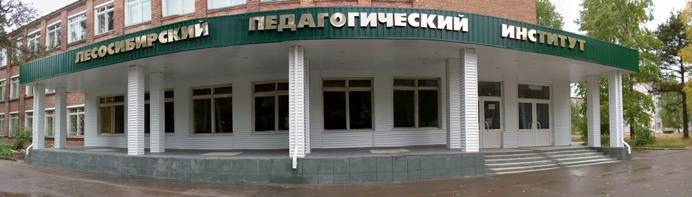 Филологические чтения памяти профессора Р.Т. Гриб в Лесосибирском пединституте ежегодно проходят с 1996 года. Чтения носят междисциплинарный характер. К обсуждению лингвистических проблем, связанных с вопросами коммуникации, привлекаются культурологи, психологи, методисты, литературоведы и представители других гуманитарных направлений https://www.mindomo.com/ru/mindmap/mind-map-5327026728d14a4cad7dca0d0c1dc969Возможны онлайн-доклады.Направления Чтений1 Коммуникация и теория языка: общие проблемы изучения и описания1.1 Проблемы речевого общения и теории языка1.2 Интернет-коммуникация как новая форма речевого общения1.3 Коммуникация в пространстве художественного текста1.4 Коммуникативное пространство языка в диахроническом аспекте1.5 Язык и другие знаковые формы коммуникации2 Современные научные парадигмы и проблемы образования3 Проблемы межкультурной и межъязыковой коммуникации и преподавания родного и иностранных языков4 Язык сквозь призму разных наук: междисциплинарный аспектПо итогам Чтений будет издан сборник научных статей в электронном формате. Сборнику присваивается ISBN, с 2010 г. он зарегистрирован в Научной электронной библиотеке eLIBRARY.RU как периодическое (ежегодное) рецензируемое издание. С 2013 г. в eLIBRARY.RU выставляется полнотекстовая версия сборника http://elibrary.ru/contents.asp?issueid=1398491Условия публикацииДля своевременной подготовки сборника научных статей необходимо в срок до 1 февраля 2018 года прислать оформленные заявку и текст статьи.В заявке необходимо указать: ФИО, ученую степень, звание, место работы, е-mail, почтовый адрес, телефон. Если статья имеет двух и более авторов, то заявка оформляется на каждого из них.Регистрация для участия в конференции осуществляется через сайт СФУ. Адрес страницы конференции: http://conf.sfu-kras.ru/communication.Текст статьи и заявка дублируются по электронному адресу: vekkesser2012@yandex.ru. Редколлегия рецензирует вашу статью и сообщает вам о результатах.Требования к оформлению статей: объем статьи – до 6 страниц через один междустрочный интервал (Word 1997–2007); формат страницы А4 (210х297), поля: 2 см снизу, справа, слева, сверху, кегль 14, шрифт Times New Roman, абзацный отступ – 1,25 см., без переносов.В начале статьи должны быть указаны (выравнивание по центру): УДК (в крайнем левом углу), ФИО (шрифт полужирный), страна, город (курсив), далее – название статьи через один интервал (заглавными буквами, шрифт полужирный, выравнивание по центру), ключевые слова (до 10 слов), аннотация (до 500 знаков с пробелами). Через один интервал – эти же данные на английском языке. После чего следует текст статьи. В конце дается пронумерованный список литературы в алфавитном порядке. Внутритекстовые ссылки оформляются следующим образом: [3, с. 43]. Постраничные сноски в текст статьи просим не вставлять, а дать отдельным абзацем перед списком литературы. Таблицы и рисунки лучше в статьи не включать, при необходимости оформите их отдельным файлом. Образец оформления статьи см. в Приложении.ВНИМАНИЕ!!! Для абзацного отступа НЕ ИСПОЛЬЗОВАТЬ клавиши Tab и Пробел!!! Отступ устанавливается в опции «Абзац». Для нумерации списка литературы – НЕ ИСПОЛЬЗУЙТЕ клавиши табуляции и маркеров! Нарушая эти требования, вы создаете проблемы редакторам, а это удлиняет предпечатную подготовку сборника.Дополнительную информацию можно получить по e-mail:vekkesser2012@yandex.ru – Веккессер Мария ВикторовнаПриложениеОбразец оформления статьиПриглашаем всех заинтересованных к сотрудничеству!Министерство образования и науки Российской ФедерацииФедеральное государственное автономное образовательное учреждение высшего образования«СИБИРСКИЙ  ФЕДЕРАЛЬНЫЙ  УНИВЕРСИТЕТ»Лесосибирский педагогический институт – филиал Сибирского федерального университета«Сибирский федеральный университет»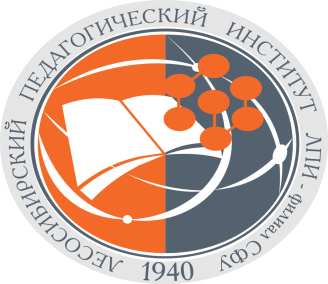 УДК …И. Г. Петрова (Россия, Владивосток)НАЗВАНИЕ СТАТЬИКлючевые слова: текст, текст, текст, …В статье рассматривается …I. G. Petrova (Russia, Vladivostok)NAME OF REPORTKey words: text, text, text, …The aim of the article is …Текст текст текст текст текст текст текст текст текст текст текст текст текст [1, с. 43]. Текст текст текст текст [1; 2; 3]текст текст текст текст текст текст текст…Сноски к статье1. Tекст2. …Список литературы1. Маллаева З. М. Видо-временная система аварского языка. Махачкала: Бари, 1998.2. Тагарова Т. Б. Функционально-стилистическая дифференциация фразеологических единиц бурятского языка // Сибирский филологический журнал. 2009. №3. Новосибирск: НГУ, 2009. С. 95–102.3. Spaginska-Pruszak A. Intelekt we frazeologii polskej, rosyjskiej i chorwatskej (z problemów jezykowego obrazu swiata). Gdansk: Wyd-wo uniwersitetu Gdanskiego, 2003.4. …